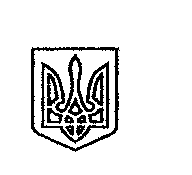 ЩАСЛИВЦЕВСЬКА СІЛЬСЬКА РАДАВИКОНАВЧИЙ КОМІТЕТ                                                     РІШЕННЯ                                                               №10116.07.2020Про надання одноразової грошової допомоги громадянам, які проживають на території Щасливцевської  сільської ради.Розглянувши заяви   громадян щодо надання матеріальної допомоги в зв'язку з тяжким матеріальним становищем та на лікування, акти обстеження матеріально - побутових умов, відповідно до ст. 28, п. 1 ст. 34   Закону України "Про місцеве самоврядування в Україні" виконком Щасливцевської сільської ради ВИРІШИВ:1.Надати матеріальну допомогу з бюджетних коштів наступним громадянам:1.1.***, що мешкає за адресою: с. Щасливцеве, вул. Миру, буд. *** у сумі *** грн. 1.2.***, що мешкає за адресою: с. Щасливцеве, вул. Комарова, буд. ***, у сумі ***  грн. 1.3.***, що мешкає за адресою: с-ще Приозерне, вул. Соляників, буд. ***, кв.***, у сумі ***  грн. 1.4.***, що мешкає за адресою: с-ще Приозерне, вул. Сивашська, буд.***, кв. *** у сумі ***грн. 1.5.***,  що мешкає за адресою: с-ще Приозерне, вул. Солянників, буд. ***, кв.***, у сумі ***  грн.1.6.***, що мешкає за адресою: с-ще Приозерне, вул. Заводська, буд.***, кв. *** у сумі *** грн2.Відмовити в наданні матеріальної допомоги з бюджетних коштів наступним громадянам:2.1.***, що мешкає за адресою: с. Щасливцеве, вул. Комарова, буд. ***.3.Надати матеріальну допомогу громадянам, які відзначають ювілейну дату народження:3.1. ***, *** р.н. у сумі ***грн3.2.***, *** р.н. у сумі*** грн.3.3.***, *** р.н. у сумі*** грн.3.4.***,*** р.н., у сумі *** грн.3.5.***, *** р.н., у сумі *** грн.3.6.***, *** р.н., у сумі *** грн.3.7.***,*** р.н. у сумі *** грн.3.8.***,*** р.н. у сумі *** грн3.Контроль за виконанням рішення покласти на заступника сільського голови з питань дії виконкому    Бородіну О.П.Сільський голова                                                                         В.ПЛОХУШКО